AbstractThis document is provided as a help to those who intend to submit responses to the MPAI-CAE Call for Technologies. Text in yellow (as in this sentence) provides guidance to submitters and should not be included in a submission. Text in green shall be mandatorily included in a submission. If a submission does not include the green text, the submission will be rejected. If the submission is in multiple files, each file shall include the green statement.Text in white is the text suggested to respondents for use in a submission.IntroductionThis document is submitted by <organisation name> (if an MPAI Member) and/or by <organisation name>, a <company, university etc.> registered in ... (if a non-MPAI member) in response to the MPAI-MMC Call for Technologies issued by Moving Picture, Audio and Data Coding by Artificial Intelligence (MPAI) on 2021/02/17 as MPAI document N154.In the opinion of the submitter, this document proposes technologies that satisfy the requirements of MPAI-MMC Use Cases & Functional Requirements issued by MPAI on 2020/02/17 as MPAI document N153.Possible additionsThis document also contains comments on the requirements as requested by N153.This document also contains proposed technologies that satisfy additional requirements as allowed by N153.<Company and/or Member> explicitly agrees to the steps of the MPAI standards development process defined in Annex 1 to the MPAI Statutes (N80), in particular <Company and or Member> declares that  <Company and or Member> or its successors will make available the terms of the Licence related to its Essential Patents according to the MPAI-MMC Framework Licence (N171), alone or jointly with other IPR holders after the approval of the MPAI-MMC Technical Specification by the MPAI General Assembly and in no event after commercial implementations of the MPAI-MMC Technical Specification become available on the market.< Company and/or Member> acknowledges the following points:MPAI in not obligated, by virtue of this CfT, to select a particular technology or to select any technology, if those submitted are found inadequate.MPAI may decide to use the same technology for functionalities also requested in the MPAI-CAE Call for Technologies (N172) and associated Functional Requirements (N171).A representative of <Company and/or Member> shall present this submission at a CAE-DC meeting communicated by MPAI Secretariat (mailto:secretariat@mpai.community). If no <Company and/or Member> will attend the meeting and present the submission, this submission will be discarded.<Company and/or Member> shall make available a working implementation, including source code – for use in the development of the MPAI-CAE Reference Software and eventual publication by MPAI as a normative standard – before the technology submitted is accepted for the MPAI-CAE standard The software submitted may be written in programming languages that can be compiled or interpreted and in hardware description languages, upon acceptance by MPAI for further evaluation of their submission in whole or in part.<Company> shall immediately join MPAI upon acceptance by MPAI for further evaluation of this submission in whole or in part.If <Company> does not join MPAI, this submission shall be discarded.Information about the submissionThis information corresponds to Annex A on N154. It is included here for submitter’s convenience.Title of the proposalOrganisation: company name, position, e-mail of contact personWhat are the main functionalities of your proposal?Does your proposal provide or describe a formal specification and APIs?Will you provide a demonstration to show how your proposal meets the evaluation criteria?Comments on/extensions to requirements (if any)Overview of Requirements supported by submissionPlease answer Y or N. Detail on the specific answers can be provided in the submission.New Proposed requirements (if any)Detailed description of submissionProposal chapter #1Proposal chapter #2....ConclusionsMoving Picture, Audio and Data Coding by Artificial Intelligencewww.mpai.communityPublic documentPublic documentN1742021/02/17SourceAudio-Events-DataTitleTemplate for responses to the MPAI-MMC Call for TechnologiesTargetSubmitter to MPAI-MMC CfTTechnologies by Use CasesTechnologies by Use CasesResponseConversation with EmotionConversation with Emotion4.2.4.1TextY/N4.2.4.2Digital SpeechY/N4.2.4.3Digital VideoY/N4.2.4.4EmotionY/N4.2.4.5Emotion KB (speech) query formatY/N4.2.4.6Emotion KB (text) query formatY/N4.2.4.7Emotion KB (video) query formatY/N4.2.4.8MeaningY/N4.2.4.9Dialog KB query format – by tomorrowY/N4.2.4.10Input to speech synthesis (Reply)Y/N4.2.4.10Input to face animationY/NMultimodal Question AnsweringMultimodal Question Answering4.3.4.1TextY/N4.3.4.2Digital SpeechY/N4.3.4.3Digital ImageY/N4.3.4.4Image KB query formatY/N4.3.4.5Object identifierY/N4.3.4.6MeaningY/N4.3.4.7Intention KB query formatY/N4.3.4.8Online dictionary query formatY/NPersonalized Automatic Speech TranslationPersonalized Automatic Speech Translation4.4.4.1TextY/N4.4.4.2Digital SpeechY/N4.4.4.3Speech featuresY/N4.4.4.4Language identificationY/N4.4.4.5Translation resultsY/NY/NY/NY/N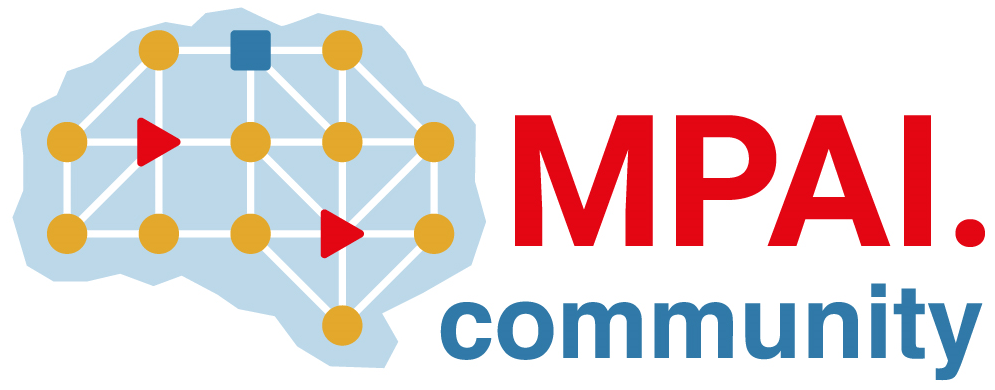 